от 6.02.2024 года                   № 2О назначении публичных слушаний по проектам решений Собрания депутатов Килемарского муниципального района      В соответствии с Положением о публичных слушаниях                                    в Килемарском муниципальном районе, в целях выявления общественного мнения по проектам решений Собрания депутатов муниципального района:О внесении изменений в Устав Килемарского муниципального района Республики Марий Эл1. Назначить публичные слушания на 11.03.2024 года в 10 часов 00 минут, по адресу пгт. Килемары, ул. Садовая, 55, актовый зал администрации района;2. Для проведения публичных слушаний создать оргкомитет                          в количестве 5 человек в следующем составе: Сорокин Н.В. – глава Килемарского муниципального района,   председатель оргкомитета, председатель публичных слушаний;Куклина Е.В. – руководитель аппарата администрации Килемарского муниципального района (по согласованию);Баева М.В.– председатель постоянной комиссии по социальной политике и законности;Зыкова Г.Р. – консультант Собрания депутатов Килемарского муниципального района;Скворцов В.В. – председатель постоянной комиссии                                         по экономической политике и бюджету.3. Предложения жителей района по данным проектам принимаются в письменной форме по адресу: пгт. Килемары, ул. Садовая, 55, каб. № 36.	4.  Проекты решений для ознакомления обнародовать                                      на   информационном стенде администрации и официальном сайте Килемарского муниципального района.5. Настоящее распоряжение вступает в силу с момента его подписания.Глава КилемарскогоМуниципального района                                                Н. СорокинКИЛЕМАРСКИЙ МУНИЦИПАЛЬНЫЙ РАЙОНЫН   ВУЙЛАТЫШЫЖЫ ГЛАВА КИЛЕМАРСКОГО МУНИЦИПАЛЬНОГО РАЙОНАРАСПОРЯЖЕНИЙРАСПОРЯЖЕНИЕ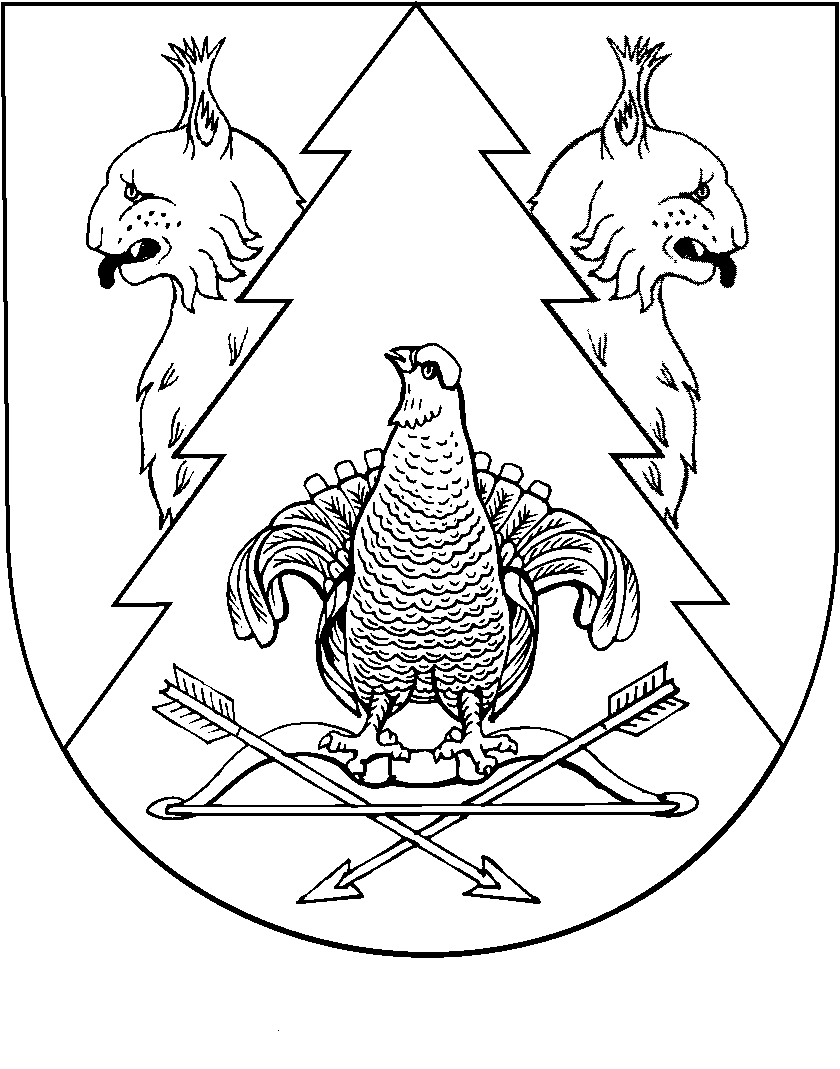 